В связи с уточнением границ избирательных участков на территории муниципального образования Киржачский район, в целях обеспечения наибольшего удобства для избирателей, участников референдума в соответствии с подпунктом «д» пункта 2.1 статьи 19 Федерального закона от 12.06.2002г. № 67-ФЗ «Об основных гарантиях избирательных прав и права  на участие в референдуме граждан Российской Федерации» и с подпунктом «д» пункта 2-1 статьи 26 Закона Владимирской области от 13.02.2003 № 10–ОЗ «Избирательный кодекс Владимирской области» ПОСТАНОВЛЯЮ:Внести изменения в постановление главы администрации Киржачского района Владимирской области от 09.01.2013 № 2 «Об образовании избирательных участков на территории муниципального образования Киржачский район Владимирской области», изложив пункт 1 постановления в новой редакции: « 1.	Образовать на территории муниципального образования Киржачский район Владимирской области следующие избирательные участки:ИЗБИРАТЕЛЬНЫЙ УЧАСТОК № 72	Центр – средняя школа № 2, 1й этаж, кабинет № 1,г. Киржач, ул. Гагарина, 25 тел. 2-08-96В участок входят улицы Владимирская д. № 14-22; Гагарина д. № 1-59, 2-60; Крутая; Ленинградская д. 5-49, 14-70; Некрасовская д. № 11-19, 22-32; Пугачёва              д. № 1-7, 2; Серёгина д. № 1-19, 2-16.ИЗБИРАТЕЛЬНЫЙ УЧАСТОК № 73 Центр –МУП «Водоканал», 2й этаж, г. Киржач, ул. Фрунзе, 2а тел. 2-07-25          В участок входят улицы: Берёзовая; Брусничная; Верхнелуговая; Владимирская д. № 1-7, 2-4; Владимирский проезд; Загородная; Заречная; Зелёная; Киржачская; Комарова; Коммунальная д. № 1-25, 2-26; Красноармейская д. № 1-5, 2-12; Луговая; Некрасовская д. № 1-9, 2-20; Новая; Песчаная; Пионерская; Профсоюзная; Речная; Советская д. № 1-9, 2-10; Строителей; Фрунзе; Чайковского; Чапаева. ИЗБИРАТЕЛЬНЫЙ УЧАСТОК № 74 Центр – средняя школа № 1, 1й этаж, кабинет № 7, г. Киржач, ул. Ленинградская, 53 тел. 2-21-33           В участок входят улицы: Больничный проезд д. №  1-7,  2; Владимирская              д. № 9-21, 6-12; Гагарина д. № 61-119, 62-96; Денисенко д. № 1-11, 2-10;  Коммунальная д. № 27-47, 28-38; Красноармейская д. № 7-53, 14-42;  Ленинградская д. № 51-101, 72-108; Морозовская  д. №  89-91,  80-104;  Октябрьская д. №  61-75, 82-92; Первомайская д. № 1-13, 2-10;  Пролетарская д. №  81-107, 72-98;  Рыженкова  д. №  59-85,  66-90;  Свобода  д. № 69-95, 88-106; Советская д. № 11- 51,  12-94;  Советский  проезд; Сосновая.ИЗБИРАТЕЛЬНЫЙ УЧАСТОК № 75  Центр –горэлектросеть, 2й этаж, залг. Киржач, ул. Гастелло, 9 тел. 2-03-18В участок входят улицы: Больничный проезд д. № 4-10, 9-25; Гастелло; Малая Колхозная; Матросова; Морозовская д. № 93-99, 106-126; Октябрьская                    д. № 77-87, 94-126; Первомайская д. № 15, 12-16; Пролетарская д. № 109-131; Свобода д. № 97-117, 108-120; Спортивная. ИЗБИРАТЕЛЬНЫЙ УЧАСТОК № 76Центр – начальная общеобразовательная школа г. Киржач, 1й этаж, актовый зал, г. Киржач, ул. Заводская, 14а, тел. 2-20-13          В участок входят улицы: Васильковая; Владимирская д. № 27-35; Гражданская; Денисенко д. № 13-17, 18-32; Заводская; Звёздная; Кленовая; Колхозная; Комсомольская; Некрасовская д. № 31-33; Озёрная; Ольховая; Первомайская д. № 17-19, 18-24; Приозёрная; Пролетарская д. № 100-120; Рыженкова д. № 25-57, 87-151, 26-64, 92-136; Рябиновая; Светлая; Совхозная; Суворова д. № 19-111, 12-84; Тенистая; Труда; Юматова; СНТ «Инструментальщик». ИЗБИРАТЕЛЬНЫЙ УЧАСТОК № 77Центр – РОСТО, 2й этаж, холл, г. Киржач, ул. Серёгина, 24, тел. 2-01-81	В участок входят улицы: Владимирская д. № 23-25, 24-26; Денисенко              д. № 12-16; Морозовская д. № 21-87, 22-78; М. Расковой; Некрасовская д. № 21-35, 34-38; Октябрьская д. № 1-59, 2-80; Парковая; Пролетарская д. № 1-79, 2-70; Пугачёва д. № 6, 14; Рыженкова д. № 1-23, 2-24; Свобода д. № 5, 9-67, 18-86; Серёгина д. № 21-23, 20-22; Суворова д. № 1-17, 2-10; Чехова д. № 12; СНТ «Шелковик-1»; СНТ «Шелковик-2».ИЗБИРАТЕЛЬНЫЙ УЧАСТОК № 78Центр – средняя школа № 3, 1й этаж, холл, г. Киржач, ул. Чехова, 10а, тел. 2-06-43В участок входят улицы: Ленинградская д. № 1-3, 2-12; Морозовская д. № 1-19, 2-18; Пугачёва д. № 8, 9, 10, 12, 18, 19; Свобода д. № 1-3, 7, 2-16; Чехова кроме                  д. № 12. ИЗБИРАТЕЛЬНЫЙ УЧАСТОК №   79 Центр – Центр детского творчества, холл, г. Киржач, ул. Набережная, 9 тел. 2-13-81          В участок входят улицы: 8-го Марта; Ахматовой; Большая Московская кроме д. № 1, 1А, 2, 2А; Гоголя; Горького; Жданова; Железнодорожная кроме д. № 1А, 1Б, 2А, 2Б, 3, 3Б, 4Б, 4В, 5А; Калинина; Кирова; Куйбышева; Ленина; Лермонтова; Лесная; Маяковского; Набережная; Орджоникидзе; Пушкина; Сиреневая; Станционная; Толстого; Урицкого; Фурманова; Цветаевой; Чкалова. ИЗБИРАТЕЛЬНЫЙ УЧАСТОК № 80Центр – административное здание мебельной фабрики, 2й этаж, холл, г. Киржач, ул. 50 Лет Октября, 14 тел. 2-14-25          В участок входят улицы: 50 Лет Октября; Губкина; Железнодорожная                        д. № 1А, 1Б, 2А, 2Б, 3, 3Б, 4Б, 4В, 5А; Зеленоградная; Линейная; Магистральная; Мирная; Павловского; Северная; Юбилейная; СНТ «Геолог»; СНТ «Мебельщик».ИЗБИРАТЕЛЬНЫЙ УЧАСТОК № 81 Центр – ДРСУ, фойе, г. Киржач, ул. Вокзальная, 26 тел. 2-19-11          В участок входят улицы: Большая Московская д. № 1, 1А, 2, 2А; Будённого; Вокзальная; проезд Горького; Добровольского; Западная; Наседкинская; Привокзальная; Томаровича; Энтузиастов; СНТ «Железнодорожник».ИЗБИРАТЕЛЬНЫЙ УЧАСТОК №   82Центр – детский сад № 37, зал, г. Киржач, ул. Шелковиков, 10 тел. 2-13-06            В участок входят улицы: 60 Лет Октября; 9 Мая; Дорожная; Интернационалистов; З. Космодемьянской; Кошевого; Крупской; Пиково; Придорожная; Солнечная; проезд Строителей; Шелковиков.ИЗБИРАТЕЛЬНЫЙ УЧАСТОК №   83Центр – здание Киржачского машиностроительного колледжа, 1й этаж, спортзал, г. Киржач, ул. Мичурина, 4   тел. 2-16-76          В участок входят улицы: 40 Лет Октября д. № 1-11, 2-28; Гайдара д. № 1-35,     2-28; Мичурина д. № 1-17, 2-16; Молодёжная; Островского д. № 1-19, 2-18;  квартал  Прибрежный д. № 1, 2, 3, 5, 7,7А.ИЗБИРАТЕЛЬНЫЙ УЧАСТОК № 84 Центр – средняя школа № 5, 1й этаж, спортзал, г. Киржач, ул. 40 Лет Октября, 17 тел. 2-29-14          В участок входят улицы: 40 Лет Октября д. № 13-15, 30-38; Гайдара                     д. № 37-45, 30-36; Дзержинского; Мичурина д. № 19-29, 18-46; Островского                       д. № 21-31; 20-32; квартал Прибрежный д. № 4, 9; Садовая д. № 1-19, 2-18; Текстильщиков д. № 1-9, 2-16; Чайкиной д. № 1-3, 2-4.ИЗБИРАТЕЛЬНЫЙ УЧАСТОК №   85 Центр – средняя школа № 7, 1й этаж, холл, г. Киржач, мкр-н Красный Октябрь, ул. Садовая, 51 тел. 6-13-03	В участок входят улицы: Берёзовая; Бехтерево; Будённого д. № 1-75, 2-68; Вторая; Дальняя; Дорожная; Калинина д. № 1-55, 2-62; Кирпичная; Комсомольская      д. № 1-67, 2-72; Лесная; Молодёжная; Новая; Песочная; Покровская; Романова;                С. Радонежского;  Садовая;  Свердлова  д. № 9, 12;  Северная;  Смолина;  Сосновая;  Суворова; Сурикова; Турки; Центральная; Шолохова; СНТ «Восток»; СНТ «Восход»; СНТ «Радуга»; СНТ «Солнечный».  ИЗБИРАТЕЛЬНЫЙ УЧАСТОК №    86Центр -  машиностроительный колледж, 1й этаж, актовый зал, г. Киржач, мкр-н Красный Октябрь,  ул. Пушкина, 29   тел. 6-17-72	В участок входят улицы: Октябрьская д. № 13-15, 14-18; Пушкина д. № 27А,  26-30;  квартал  Южный.ИЗБИРАТЕЛЬНЫЙ   УЧАСТОК №   87Центр -  средняя школа № 6, 1й этаж, кабинет № 1, г. Киржач, мкр-н Красный Октябрь,  ул. Пушкина, 27   тел. 6-19-58	В участок входят улицы: 1 Проезд; Будённого д. № 77-83, 70-92; Комсомольская    д. № 69-93; Октябрьская д. № 11, 11А, 20; Пушкина д. № 3; квартал Солнечный.ИЗБИРАТЕЛЬНЫЙ УЧАСТОК №   88Центр -  МО ЦДО «Ровесник», 1й этаж, холл, г. Киржач, мкр-н Красный Октябрь, ул. Октябрьская, 14   тел. 6-25-36 	В участок входят улицы: Октябрьская д. № 1-9, 2-12; Первомайская; Прибрежная; Пушкина д. № 5-25, 2-24; Свердлова д. № 1-7, 2-10; Фрунзе.ИЗБИРАТЕЛЬНЫЙ УЧАСТОК №   89Центр -  административное здание РЭС 1-й этаж, холл, г. Киржач, мкр-н Красный Октябрь, ул. Пионерская, 1 тел. 2-33-41 	В участок входят улицы: 40 Лет Победы; Гайдара; Горького; Заводская; Кирова; Красноармейская; Метленкова; Набережная; Пионерская; Полевая.ИЗБИРАТЕЛЬНЫЙ УЧАСТОК №    90 Центр -   Дом культуры, 1й этаж, зал, д. Ельцы, ул. Молодежная, 15     тел. 7-15-24	В участок входят населённые пункты: д. Василёво; д. Дубровка; д. Ельцы;            д. Карпово; д. Красилово; д. Курбатово; д. Михали; д. Наумово; д. Юрцово;                 ДНП «Лесное»; СНТ «Прогресс»; СНТ «Чайка».                          ИЗБИРАТЕЛЬНЫЙ УЧАСТОК №   91 Центр -   здание средней школы, кабинет начальных классов, п. Горка, Школьный переулок, 3   тел. 7-80-30	В участок входят населённые пункты: п. Горка; п. Красный Горняк;                       д. Перегудово; с. Семёновское; СНТ «Околица».ИЗБИРАТЕЛЬНЫЙ УЧАСТОК №   92 Центр -   Дом культуры, зал, д. Илькино, ул. Центральная, 40  тел. 7-23-16В участок входят населённые пункты: д. Артемьево; д. Бардово; д. Бельково;   ст. Бельково; д. Ивашево; д. Илькино; д. Климово; д. Лисицино; д. Рязанки;                     д. Савино; д. Слободка; д. Старково; СНТ «Вишневый сад»; СНТ «Дальние луга»; СНТ «Демидово»; СНТ «Мишкин лес»; СНТ «Надежда»; ДПК «Усадьба Ивашево»; СНТ «Удача»; ДНП «Шерна-3».ИЗБИРАТЕЛЬНЫЙ УЧАСТОК №   93 Центр – Дом культуры, зал, д. Ефремово, ул. Восточная, 9      тел. 7-31-10          В участок входят населенные пункты:  д. Арефино;  д. Бабурино;  д. Бельцы;  д. Власьево;  д. Ефаново;  д. Ефремово;  д. Желдыбино;   п. Желдыбино; д. Жердево;  д. Корытово; ДНП «Анастасия»; СНТ «Аэлита»;  ДПК д. Бельцы;  ДПК «Березовый край»; СНТ «Бобково»; СНТ «Бобковское раздолье»; ДНТ «Власьево»;                 СНТ «Дорожник»; ДПК «Ефаноские дали»; ДПК д. Ефремово; СНТ «Киржачское»; СНТ «Костешево»;  ДНП «Лесное»;  ДНП «Лесной уголок»; СНТ «Лесные дали»;  СНТ «Нива-2»;  СНТ «Озерный»; СНТ  «Озерная слобода»;  СНТ «Озон»;               СНТ «Светлячок»; СНТ «Солнечная поляна».ИЗБИРАТЕЛЬНЫЙ УЧАСТОК №   94  Центр -   здание Дом культуры, зал, д. Кипрево, ул. Центральная, 8д    тел. 7-13-75	В участок входят населённые пункты: д. Жердеево; д. Кипрево; д. Недюрево; д. Рясницыно; д. Смольнево; д. Трутнево; СНТ «Агронавт».  ИЗБИРАТЕЛЬНЫЙ УЧАСТОК №   95.Центр -  здание Дом культуры, фойе,  д. Афанасово, ул. Центральная, 4   тел. 7-27-39	В участок входят населённые пункты: д. Афанасово; д. Вишняки;                               д. Климково;  д. Кудрино;  д. Никиткино;  д. Савельево;  д. Скоморохово;                  д. Трусково;  д. Хвостово ;  д. Ясная Поляна.  ИЗБИРАТЕЛЬНЫЙ УЧАСТОК №   96  Центр -  средняя школа, 1й этаж, фойе,  д. Новоселово, ул. Школьная, 6, тел. 7-17-45	В  участок  входят  населённые  пункты:  д. Акулово;  д. Знаменское;               д. Игнатово;  д. Коленово;  д. Кошелево;  д. Левахи;  д. Маринкино;  д. Митенино;   д. Митино;  д. Мызжелово;  д. Новинки;   д. Новосёлово;  д. Офушино;  д. Петряево;  д. Петухово;   д. Полутино;  д. Тельвяково;  д. Тимино; д. Трохино;  д. Фетиново;     д. Фуникова Гора;  д. Халино;   д. Харламово;  д. Хмелево; СНТ «Березка»;               СНТ «Березка-1»; СНТ «Весна»; СНТ «Дворищи»; СНТ «Ельник»;                               ДНТ «Заповедный край»; ДПК «Заповедный край-2»; ДНТ «Заповедный берег»; ДНТ «Заповедный парк»; СНТ «Заречье»; СНТ «Кочетова сторожка»; СНТ «Крутые берега»; ДПК «Озерово»; СНТ «Полутино»; СНТ «Энергия».ИЗБИРАТЕЛЬНЫЙ УЧАСТОК №   97 Центр -   здание Федоровского СДК,   д. Фёдоровское, ул. Советская, 23а         тел.  7-19-19	В   участок   входят   населённые   пункты:    д. Дворищи;  д. Илейкино;            с. Ильинское ;  д. Никифорово;  д. Старово;  д. Финеево;  д. Фёдоровское;                    СНТ «Василек»;  СНТ «Вымпел»; ДНТ ветеранов боевых действий «Гвоздика»; СНТ «Дворики-1»;  СНТ «Дворики-2»;  ДНП «Здоровье»; СНТ «Илейкино»;            СНТ «Илейкино-1»; СНТ «Колосок»;  ДНП «Комфорт»; СНТ «Лесная поляна»;  СНТ «Медик»;  ДНП «Михали»;  СНТ «Нива»;  ДНТ «Новая земля»;                    ДНТ «Полесье»;  ДНТ «Полюшко»; СНТ «Родничок»;  СНТ «Финеево-1»;                   СНТ «Финеево-2»; ДНТ «Финеево Ривер»;  ДНП «Финеев луг»;  СНТ «Якорь».  ИЗБИРАТЕЛЬНЫЙ УЧАСТОК №   98	Центр -  п. Барсово, здание МКОУ Барсовская общеобразовательная школа тел. 2-30-71	В участок входят населённые пункты: п. Барсово; п. Мирный; СНТ «Лесок»; СНТ «Лось-1»; СНТ «Лось-2»; СНТ «Луч»; СНТ «Любимиж»; СНТ «Микрон»; СНТ «Орион»; СНТ «Сванс».ИЗБИРАТЕЛЬНЫЙ УЧАСТОК №   99Центр -   Дом культуры, фойе, п. Першино, ул. Школьная, 4а        тел. 7-62-73	В участок входят населённые пункты: д. Грибаново; п. Першино; д. Храпки, п/о Дубки; СНТ «Звездный»; СНТ «Першино»; СНТ «Полюшко»; СНТ «Рассвет-1»; СНТ «Рассвет-2»; СНТ «Сосновый бор».  ИЗБИРАТЕЛЬНЫЙ УЧАСТОК №   100 Центр -  Филипповское УМП ЖКХ,  д. Аленино, ул. Центральная, 73   тел. 7-41-38	В  участок  входят  населённые  пункты:    д. Аленино;  д. Бережки;                   п. Бережки;  д. Дубки;  д. Крутец;  п. Лисицино:  п. Мележи; д. Сергиевка;                                п. Шувалово; ДНП «Аленино»; СНТ «Бережки»; СНТ «Вязьма»;  СНТ «Вязьма-1»;  СНТ «Гвоздика»; СНТ «Дубки»; СНТ «Жаворонок»; СНТ «Заря»;                                СНТ «Калинкино»;  СНТ «Кошенка»; СНТ «Ландыш»; СНТ «Лужки»;                          СНТ «Люпин»; ДНП «Папины дачи»; СНТ «Полиграфия»; СНТ «Радуга-2»;                 СНТ «Раздолье»; СНТ «Ромашки-1»; СНТ «Ромашки-2»; ДНТ «Сергиевка»;                  ДНТ «Синжаны»; СНТ «Сирень»; СНТ «Химик»; СНТ «Шерна»; СНТ «Шувалово»; СНТ «Энтузиаст».  ИЗБИРАТЕЛЬНЫЙ УЧАСТОК №   101 Центр -   Филипповский СДК «Березка», 1й этаж, зрительный зал, с. Филипповское, ул. Сельская Новь, 24    тел. 7-11-94	В  участок  входят  населённые  пункты:  х. Буяне; д. Дворищи;                         д. Захарово; д. Мележа; д. Рожково; с. Филипповское, Киржач-412;                            СНТ «Авторемонтник»; СНТ «Березка»; СНТ «Буяны»; СНТ «Буяны-2»;                    ДНП «Дворищи»; ДНП «Доброе соседство»; СНТ «Дружба»; СНТ «Дубрава»;             СНТ «Дуброво»; СНТ «Захарово»; СНТ «Звезда»; СНТ «Искра»; СНТ «Кондор»; СНТ «Мележа»; СНТ «Мележа-1»; СНТ «Минтранссроевец-3»; СНТ «Монолит»; СНТ «Нефтяник»; СНТ «Орхидея»; СНТ «Патриот»; СНТ «Прибор»;                     СНТ «Прибрежный»; СНТ «Руслан-1»; СНТ «Руслан-2»; СНТ «Руслан-3»;                       СНТ «Энергетик»; СНТ «Энтузиаст-2».  ИЗБИРАТЕЛЬНЫЙ УЧАСТОК №   102Центр -Дом культуры, фойе, д. Песьяне, ул. Советская, 27а    тел. 7-21-41	В участок входят населённые пункты: д. Бынино; д. Головино;                                   д. Карповщина; д. Кашино; п. Кашино; д. Ляпино; д. Песьяне;  СНТ «Кабардинка»; ДНП «Карповщина»; СНТ «Нефтяник-8»; ДПК «Усадьба Бынино»; СНТ «Фианит». ИЗБИРАТЕЛЬНЫЙ УЧАСТОК № 103 Центр -   Дом культуры, 1й этаж, фойе, с. Заречье, ул. Центральная, 17    тел. 7-35-80	В   участок   входят   населённые   пункты:    с. Заречье;    д. Красный  Огорок;  д. Красный  Угол;  п. Красный  Угол;   д. Ратьково;  д. Соповские  Землянки;               СНТ «Агат»; СНТ «Азотчик»; ДНП «Анис»; СНТ «Бирюса»; СНТ «Виктория»;   СНТ «Зарница»; СНТ «Зарница-1»; СНТ «Красный угол»; ДНТ «Лесная сказка»; ДНП «Лесное-2»; ДНП «Маяк-1»;  ДНП «Маяк-2»; СНТ «Мечта»; СНТ «Мир-2»; СНТ «Надежда»;  СНТ «Поляна»; ПК ДПК «Простор»; СНТ «Радуга»;                 СНТ «Рассвет-5»; СНТ «Салют»; СНТ «Строитель»; СНТ «Строитель-2»;                          СНТ «Уют».ИЗБИРАТЕЛЬНЫЙ УЧАСТОК № 1040Центр – средняя школа № 5, 1й этаж, спортзал, г. Киржач, ул. 40 Лет Октября, 17 тел. 2-23-67          В участок входят улицы: 40 Лет Октября д. № 40; Бобкова; Вавилова; Десантников; Космонавтов; Мичурина д. № 31-53, 48-78; Новосёлов; Пархоменко; Рощина; Самостроевская; Чайкиной д. № 5-63, 6-82; Южная; СНТ «Ветеран»; СНТ «Горизонт»; СНТ «Шелковик-3»; СНТ «Шелковик-4».                                      ИЗБИРАТЕЛЬНЫЙ УЧАСТОК №1041                                  Центр- средняя школа №6, 1-й этаж, кабинет музыки,                г. Киржач, мкр-н Красный Октябрь, ул.Пушкина,27, тел. 6-17-74В участок входят улицы: Калинина, д.57-75, 64-90; Фурманова.»	2.  Контроль за исполнением настоящего постановления оставляю за собой.	3. Настоящее постановление вступает в силу после его официального опубликования.Файл сдан:Консультант управления по вопросам местного значения и внутренней политики ___________ И. В. НовиковаСоответствие текста файла и оригинала документа подтверждаю _________________________ И.А. Шумова«О внесении изменений в постановление главы администрации Киржачского района Владимирской области от 09.01.2013 № 2 «Об образовании избирательных участков на территории муниципального образования Киржачский район Владимирской области»Исп. И.А. Шумова, т. 2-03-96Разослать: Совет – 1  экз.Прокуратура - 1 экз.ТИК – 1 экз.Системный  администратор  ГАС «ВЫБОРЫ»  - 1 экз.Редакция  газеты  «Красное  Знамя» - 1 экз.УВМЗиВП– 1 экз.Главам  поселений   – 5 экз.ОМВД  – 1 экз.ОВО  ОМВД  – 1 экз.УГПС  по  Киржачскому  району  – 1 экз.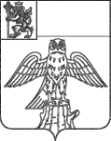 АДМИНИСТРАЦИЯ КИРЖАЧСКОГО РАЙОНА ВЛАДИМИРСКОЙ ОБЛАСТИПОСТАНОВЛЕНИЕАДМИНИСТРАЦИЯ КИРЖАЧСКОГО РАЙОНА ВЛАДИМИРСКОЙ ОБЛАСТИПОСТАНОВЛЕНИЕАДМИНИСТРАЦИЯ КИРЖАЧСКОГО РАЙОНА ВЛАДИМИРСКОЙ ОБЛАСТИПОСТАНОВЛЕНИЕАДМИНИСТРАЦИЯ КИРЖАЧСКОГО РАЙОНА ВЛАДИМИРСКОЙ ОБЛАСТИПОСТАНОВЛЕНИЕАДМИНИСТРАЦИЯ КИРЖАЧСКОГО РАЙОНА ВЛАДИМИРСКОЙ ОБЛАСТИПОСТАНОВЛЕНИЕАДМИНИСТРАЦИЯ КИРЖАЧСКОГО РАЙОНА ВЛАДИМИРСКОЙ ОБЛАСТИПОСТАНОВЛЕНИЕАДМИНИСТРАЦИЯ КИРЖАЧСКОГО РАЙОНА ВЛАДИМИРСКОЙ ОБЛАСТИПОСТАНОВЛЕНИЕ01.03.2021№223О внесении изменений в постановление главы администрации Киржачского района Владимирской области от 09.01.2013 № 2 «Об образовании избирательных участков на территории муниципального образования Киржачский район Владимирской области»О внесении изменений в постановление главы администрации Киржачского района Владимирской области от 09.01.2013 № 2 «Об образовании избирательных участков на территории муниципального образования Киржачский район Владимирской области»О внесении изменений в постановление главы администрации Киржачского района Владимирской области от 09.01.2013 № 2 «Об образовании избирательных участков на территории муниципального образования Киржачский район Владимирской области»Глава  администрацииИ.Н. БукаловЗавизировано:Согласовано:Начальник управления по вопросам местного значения и внутренней политикиИ.А. ШумоваПредседатель Территориальной  избирательной  комиссии  Киржачского  районаИ.А. ГомзинаЗаведующий  юридическим  отделомВ.С. Апанасюк